Which HPVC Event are you inquiring about: ____________________School: __________________________________________________Vehicle/Team Name:	_______________________________________Vehicle Number (if applicable):______________________________Requestor’s Name/Team Captain’s___________________________I request the following exceptions to the safety certification, and I have included a brief justification for that/those request(s):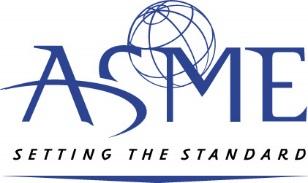 Requested Exemptions to the Safety Certification    Human Powered Vehicle ChallengeCompetition Location: ___________________________Competition Date: ______________________________*** This is NOT a required form. It is to be used only if a registrant/team isrequesting an exemption to the safety certification ***Any request for exemptions from specific safety requirements must be submitted in writing using this form to the competition Head Judge at hpvcasme@gmail.com NOTE: Check the HPVC website for the form submission deadline*** This is NOT a required form. It is to be used only if a registrant/team isrequesting an exemption to the safety certification ***Any request for exemptions from specific safety requirements must be submitted in writing using this form to the competition Head Judge at hpvcasme@gmail.com NOTE: Check the HPVC website for the form submission deadline